муниципальное автономное общеобразовательное учреждение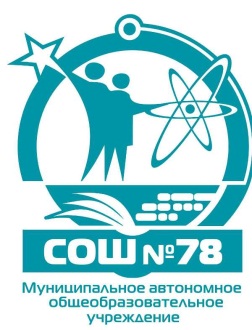 «Средняя общеобразовательная школа № 78»650024,г. Кемерово, ул. Ю.Двужильного,12в, тел. 63-30-78, эл. адрес: kemschool78@mail.ru сайт школы:school78kem.ru УтверждаюДиректор МАОУ «Средняя общеобразовательная школа №78»                                                                                             ___________ Н.С. ДьяченкоПоложениео конкурсе объемной Новогодней игрушкиТема конкурса: «Сказочный мир Пушкина»Участники конкурса.Учащиеся 1-11-х классов.Время, место и порядок проведения.Конкурс проводится в срок ДО 28 НОЯБРЯ!!!	Поделки должны быть объемные, изготовлены из любого материала, представлять героев сказок или композицию по сказкам А. С. Пушкина.  При подведении итогов конкурса лучшие игрушки оцениваются по следующим критериям:эстетичность,фантазия, выдумка,прочность, соответствие заданной темеразмер не менее 70 см. в высоту (объемная). 